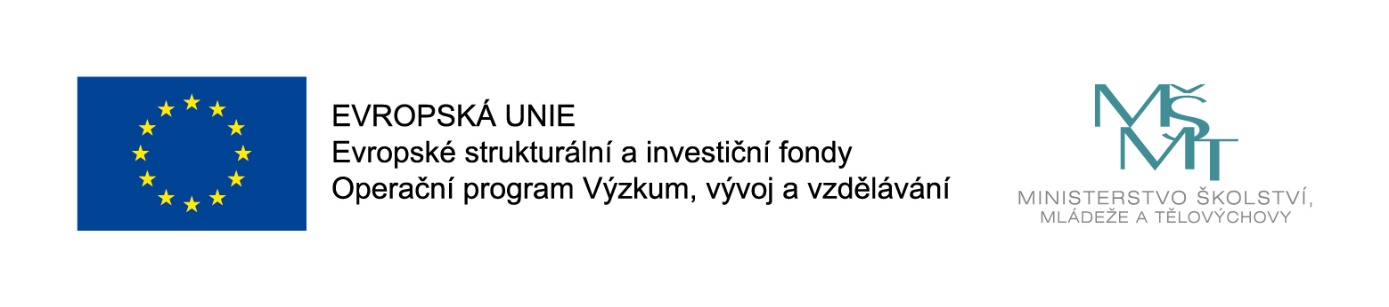 Název projektu: Místní akční plán II rozvoje vzdělávání pro Prahu 13Reg.č.projektu:  CZ.02.3.68/0.0/0.0/17_047/0008587Reflexe potřeb škol – podklad pro Paretovu analýzuTéma reflexe č. 3 : Rozvoj potenciálu každého dítěte v oblasti inkluze, společného vzdělávání a rovných příležitostí.Při reflexi u tohoto tématu škola zjišťuje, odpovídá na otázky:co proběhlo v daném tématu dobřev čem byla v daném tématu úspěšnáv čem by se mohla naše škola v daném tématu zlepšitv čem potřebuje škola v daném tématu pomoci, aby se mohla zlepšitco se nepovedlo zrealizovat a jaké byly příčiny Zde zpracujte jednotlivé body:3apráce s žáky s OMJ dle doporučení PPPpráce s žáky s IVP dle doporučení PPP péče o talenty mimo soutěžepodpora žáků ohrožených školním neúspěchemzesilující proces socializace mezi žáky s odlišnými vzdělávacími potřebamiPráce asistentů pedagogapodařilo se zajistit kvalifikované AP pro všechny děti, které jej potřebovalyvytváření správných návyků a životních postojů každého žáka, rozvoj jejich nadáníškole se daří dodržovat zákonné postupy a naplňovat vzdělávací program, v konkrétních případech i skutečně pomoci konkrétním žákům, zřízení školního poradenského pracoviště (sp. pg. + psychlog)ŠVP cíleně zaměřený na přípravu pro budoucí praktický občanský a profesní život v běžné společnosti, s cílem maximálního možného využití potenciálu jednotlivce v rámci individuálních možností – inkluze pro životspolečné aktivity žáků s těžkým i lehkým postižením, a to včetně účasti rodičů, které přispívají k budování tolerance k nejrůznějším projevům jinakostizapojování do vhodných akcí, soutěží, přehlídek se žáky běžného vzdělávacího prouduv současné době je ve škole 85 dětí s SVP a 4 nadaní žáci, z nich 3 děti pracují podle IVP na mimořádné nadání a 34 podle IVP pro žáky se SVP, všichni ostatní pracují dle PLPPv současné době pracuje ve škole 12 asistentůve škole záměrně nemáme specializované třídy, neboť věříme, že nejlepším řešením je diferenciace a individualizace práce v běžné třídě, sledování diferenciace je trvalou nedílnou součástí hospitační činnosticíleně vytváříme prostředí, aby se mohlo rozvíjet každé dítě bez ohledu na své nadání, sociální či etnický původ (viz motto školy Šance pro každého)ve škole pracuje školní psycholožka na plný úvazek (Šablony a R44)ve škole pracuje školní speciální pedagožka na poloviční úvazek (Šablony a Šablony II)speciální pedagog, asistenti pedagoga, asistent OMJ (výzva 28)spolupráce s PPP, Praha 13, SPC, zákonnými zástupciúčast na setkáních Primassemináře pro pedagogické pracovníkyPravidelná čtvrteční setkání asistentek pedagoga se speciální pedagožkoukaždé pololetí pracuje 6-7 doučovacích skupin (Šablony a Šablony II) - celkem je pomoc poskytována asi 120 dětem.ve škole nabízíme vedle komerčních kroužků i kroužky zdarma (Šablony, Šablony II a spolupráce s dalšími organizacemi čerpající finance ze šablon), kroužky vedené našimi kmenovými vyučujícími za režijní cenu Projekt Duhová čeština - na 1. stupni všechny ročníky realizují projekt 1 hodina Čj týdně , kdy jsou třídy rozděleny napříč ročníkem na menší skupiny a pracují diferencovaně dle svých možností  (skupina nadaných dětí, dětí docvičujících čtení, dětí se spec. potížemi, děti s OMJ…) do vedení skupin jsou zapojeni nejen asistenti, ale i školní psycholog a speciální pedagogintervence - R44, pokud ji má žák předepsanou nebo předmět speciální péče či péče speciálního pedagoga a školního psychologa (R44)výborné zkušenosti s formami spolupráce s OSPOD, PPP a SPC, které mají naše žáky ve své péči. Společné případové konference a hledání nejlepšího řešení.vypracování a průběžné naplňování plánů pedagogické podpory a individuálních plánů pro žáky s SPU a jejich vyhodnocenípozice speciálního pedagoga - zajištění reedukačních hodinzajištění pozice asistenta pedagoga pro žáky s SPU a asistenta pedagoga pro žáky ze znevýhodněného prostředíspolupráce s organizacemi (OSPOD, Život bez závislostí, Police ČR)vytváření pozitivního edukačního prostředí ve tříděrealizace doučování dětí s SPUpřípravný kurz pro dětí ze znevýhodněného prostředíVe škole vzniklo a začalo fungovat Školní poradenské pracoviště s obsazením školní psycholog, školní speciální pedagog, metodik prevence a výchovný poradce. Mimo školu pracovníci ŠPP spolupracují s dalšími specialisty z oboru školství, zdravotnictví, sociální péče i dalšími institucemi.Do spolupráce se postupně zapojily stávající i nově příchozí asistentky pedagogazapojení se do programu Šablony I. a II.zrekonstruování školního klubíku v rámci projektu PRIMASpráce asistentekspolupráce s PPPdílčí doučováníčeština pro cizincepreventivní programy a semináře pro žáky 2. stupněvzájemné hospitace a náslechy nových metod podporující danou oblastzajištění výukových materiálů a pomůcek3bzačlenění žáků s SPU  i žáků cizinců do kolektivů třídvelmi kvalitní školení pro sborovnu – „Vyučování a hodnocení žáků v rámci společného vzdělávání (Mgr. Lenka Ondráčková), „ Jak se vrozené nastavení mozku promítá do učení“ (Mgr. Šárka Miková)Začlenění těchto žáků do kolektivupomoc jednotlivým žákům, osobní přístup a přínos učitelů, individuální práce, podporované děti se cítí lépeúspěšní jsou žáci zejména ve výtvarných soutěžích, kde mentální handicap není rozhodujícíefektivní práce dvojjazyčného asistenta- Praha Pól růstuvolnočasový klub- pro žáky s OMJkomunitní a osvětová setkání s rodičiúčast v programu- Obědy pro dětiv rámci Šablon I velmi úspěšně probíhalo doučování žáků ohrožených školním neúspěchem a žáků s OMJ Školní poradenské pracoviště-přítomnost speciální pedagožky a psycholožky, které spolupracují s žáky, učiteli i rodičidobrá spolupráce s PPPpodpora individuálního přístupu a diferencované výukyDVPP pedagogických pracovníkůpráce s nadanými žáky, spolupráce se společností STaN, účast na jejích konferencíchkvalitní kariérové poradenství – podporuje výběr optimální SŠ a budoucího povolání, čímž jsou vytvářeny základní podmínky pro plnohodnotné začlenění našich žáků do okolního světadaří se úzká spolupráce mezi asistenty a jejich další profesní rozvoj - organizujeme setkání asistentů, náslechy v hodinách s následnými rozborem použitých forem prácedaří se velmi úzká spolupráce vyučujících se školní spec. pedagožkou a psycholožkou jak v oblasti diagnostiky, tak následné péčedaří se práce s nadanými dětmi - v rámci projektu Duhová čeština se rozvíjejí pomocí Feuersteinovy metody- široké zapojení žáků do školních kol soutěží i vlastních školních soutěží- nabídka volitelných předmětů (2 hodiny 6.-9. ročník, lze měnit v průběhu 2. stupně tak, aby si mohli vyzkoušet, co je baví)široké zapojení žáků do pravidelné práce Žákovského parlamentu – setkání každý týdenKlub mladých diváků - doprovod dětí do divadel mimo vyučování za výhodnou cenu (v letošním roce je zapojeno asi 70 žáků)vytváření příležitostí pro rozvoj sociálních vztahů mezi žáky - nejrůznější projekty, kde se pracuje napříč ročníky, stupni nebo celou školou, starší žáci organizují akce pro mladší žákyChlupíkovy debaty a Chlupíkovo divadelní léto - příležitost spolupráci mezi dětmi bez ohledu na příslušnost do tříd, pro multikulturní výchovu, pro výchovu k tolerancinastolit edukační nexenofóbní prostředípodchytit žáky s SPU a znevýhodněnímzajistit bezplatné obědy pro žáky ze znevýhodněného prostředíspolupráce s organizacemi (OSPOD, Policie ČR, úřad městské části, sociální odbor)plošné proškolení pedagogických pracovníkůDo péče školních specialistů byli zařazeni žáci se speciálními vzdělávacími potřebami 1. - 4. stupně na podkladě doporučení školních poradenských zařízení i diagnostiky ve škole.  Žákům je poskytována individuální i skupinová podpora různými formami intervencí a terapií, dle potřeby opakovaně, pravidelně či jednorázově. Zákonní zástupci podpořených žáků jsou průběžně vedeni ke spolupráci, participují dle svých možností na podpůrných opatřeních.Pedagogický sbor úzce spolupracuje se školními specialisty při nastavování podpůrných opatření, při vedení žáků s různými hendikepy, znevýhodněními i nadáním, kooperuje při úpravě jejich vzdělávacích potřeb.pokroky ve vzdělávání inkluzivních žákůpodpora vzájemné tolerance mezi žáky3czaložení školního poradenského pracovištěsdílení dobré praxe mezi učiteli z jiných školspeciální pedagog pouze pro práci s žáky s OMJ během výukykomunikace s rodičiVíce asistentů pedagogadalší začlenění šk. poradenského pracoviště do systému práce školyneshledáváme prostor pro zlepšení – ZŠ zřízená dle § 16 odst. 9 ŠZdalší hlubší proškolení všech vyučujících v oblasti individualizace a diferenciace práce, popřípadě speciální školení týkající se problematiky konkrétních dětí (PAS…) - finance, personální (zástupy za kolegy na školení, zvláště jde-li o školení o více hodinách)cílenější práce s dětmi s jiným mateřským jazykem -  chystáme podání projektu v rámci Výzvy 49myslím, že pro integraci děláme mnoho (pravidelná školení a kurzy)sdílení zkušeností pedagogů s žáky SPUužší spolupráce s rodiči jejich větší zapojení do akcí školy, více setkáníspolupráce rodičů žáků s SPU a ze znevýhodněného prostředíV rámci poskytování podpůrných opatření prvního stupně by mohli učitelé více využívat možnosti pedagogické diagnostiky a dle situace pružněji reagovat na vzdělávací potřeby žáků. Zároveň by bylo potřeba rodiče více zapojovat do vzdělávacího procesu, vést je k aktivnějšímu přístupu tím spíš, pokud se jejich dítě potýká s výukovými či jinými obtížemi ve škole.  Učitelé by měli mít možnost více se věnovat vlastním vzdělávacím aktivitám, měly by být aktivnější při zvyšování své kvalifikace a snažit se v rámci celoživotního vzdělávání využívat různé odborné školící akce.3dpersonální zajištění školního poradenského pracovištězajištění vhodného prostoru pro ŠPPsladění stanovisek mezi OPPP a školou a společné vysvětlení rodičůmZlepšení komunikace mezi asistenty jednotlivých třídfinanční podpora na nákup kompenzačních pomůcek, DVPPminimalizovat administrativní zátěž, míst dostatek času na skutečnou práci s dětmi,změnit systém vykazování PO, více prostoru pro samotné nápravy atd.zvýšení tolerance pedagogů a zaměstnanců spolupracujících běžných škol při společných akcích, stravování v ŠJ apod.finance a personální zajištěnízískání plně kvalifikovaných asistentůpříklady dobré praxe, sdílení zkušeností, možné návštěvy v jiných proinkluzivních školách, výměny zkušeností, vzájemné stáže (i v cizině)doplnění knihovny o knihy s tématy speciální pedagogikyproškolení pedagogů v oblasti speciální pedagogikyS nárůstem žáků se speciálními potřebami narážejí školní specialisté na kapacitní hranice své práce. Z časových důvodů není možné věnovat péči a podporu všem, kteří to potřebují. Přibývání žáků s OMJ bez znalosti nebo s minimem znalosti českého jazyka výrazně komplikuje vzdělávání žáků v běžném proudu. Kapacita pedagogů naší školy neumožňuje zajistit dostatečnou podporu a pomoc žákům - cizincům. Ti přicházejí do školy nevybaveni dostatečnými jazykovými a komunikačními dovednostmi, škola nemá možnosti (nebo jen velmi omezené), jak takovým žákům zprostředkovat výuku.Aby došlo ke zlepšení stávajícího stavu, potřebuje škola finanční pomoc cílenou na žáky s OMJ, na zajištění potřebného množství asistentů pedagoga i posílení kapacity školních specialistů navýšením úvazků.Zajištění dalšího vzdělávání pedagogických pracovníků školy naráží na finanční limity, ačkoli pedagogové opakovaně projevují zájem o zvyšování kvalifikace.   Školní psycholog není dostatečně vybaven diagnostickým nástroji, což komplikuje rychlost i efektivitu psychologické intervence a vedení žáků s různorodými obtížemi či péče o žáky nadané.Finanční podporaNedostatek dobrých asistentů3eplné zapojení žáků s OMJ do výuky – neproškolený pedagogický sborrealizace zahraničních pobytů k získávání zkušeností – časové důvodyShánění kvalitního asistenta – bohužel nejsouvětší začlenění školního poradenského pracoviště pro samotnou podporu žáků a také učitelů – zatíženo administrativou, vykazováním, není čas na na úzkou a detailní spoluprácineshledáváme neúspěchy – specifika speciálního školstvízřízení klidové zóny pro žáky s ADHDzískávání asistentů, ale i vyučujících s požadovanou kvalifikací a hlavně zkušenostmi - personální situace v Prazezřízení funkce školního psychologa- limit pracovníků (finance), bezbariérovostširší nasazení ICT pro individualizaci péče o žáky  jak ve vyučování, tak v práci ŠD a  asistentů -  plánujeme dořešit  cloudové řešení pro žáky (Office 365), spolupráce v onlinovém prostředí…, rozšířit licenční zajištění používaného softwaru... - nedostatek financí (Výzva 37 nebyla schválena)získání plně kvalifikovaného asistenta ke každému žákovi s SPU (personální možnosti)vzájemné hospitace jednotlivých pedagogů (personální možnosti)snížení počtu žáků ve třídách (nedostatek pedagogů)získat větší podporu ze strany rodičůvytvoření herny pro žáky s SPU (prostorové možnosti)Z personálních příčin nebylo možné v dostatečném rozsahu zajistit potřebnou péči pro znevýhodněné i nadané žáky. Rozsah úvazků, jež mají školní psycholog a školní speciální pedagog, se v současné době jeví jako nedostatečný.Školní poradenské pracoviště je průběžně vybavováno pomůckami a materiály, jež vycházejí z doporučení školních poradenských zařízení a jsou cíleny pro konkrétní žáky. Odborná práce školního psychologa a školního speciálního pedagoga však klade nároky na vybavení dalšími materiály a pomůckami, na které nemá škola z pochopitelných důvodů finanční prostředky. Jedná se však také o financování odborných seminářů a konferencí, které jsou pro práci psychologa a speciálního pedagoga profesně i odborně potřebné.